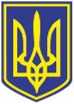 УКРАЇНАЧОРНОМОРСЬКА МІСЬКА РАДАВИКОНАВЧИЙ КОМІТЕТР І Ш Е Н Н Я     10.03.2023                                                                69При розгляді заяви ______________________, який проживає за адресою:                    вулиця ______, будинок № ___, квартира № __, м. Чорноморськ Одеського району Одеської області, а також  матеріалів служби у справах дітей виконавчого комітету Чорноморської міської ради Одеського району Одеської області встановлено:Рішенням виконавчого комітету Чорноморської міської ради Одеського району Одеської області неповнолітньому _________________________ р.н., наданий  правовий статус дитини – сироти. Мати дитини _______________ померла _________________ (свідоцтво про смерть       І-ЖД № __________, видане Чорноморським відділом державної реєстрації актів цивільного стану в Одеському районі Одеської області Південного міжрегіонального Управління Міністерства юстиції (м. Одеса) ___________, актовий запис № __). Відомості про батька при реєстрації народження дитини внесені відповідно до частини 1 статті 135 Сімейного кодексу України згідно витягу з державного реєстру актів цивільного стану від _________ № ___________, виданого відділом державної реєстрації актів цивільного стану Іллічівського міського управління юстиції Одеської області.Неповнолітній ________________________ р.н., зареєстрований і має право користування житлом за адресою: проспект ________ будинок № ___, квартира № __,                                 м. Чорноморськ Одеського району Одеської області (довідка про склад зареєстрованих у житловому приміщенні/ будинку відділу реєстрації обліку осіб виконавчого комітету Чорноморської міської ради Одеського району Одеської області від _________ № ______).____________________________ бажає бути піклувальником неповнолітнього  ____________________р.н., пройшовши курс підготовки кандидатів в усиновлювачі, опікуни, піклувальники, прийомні батьки, батьки-вихователі. Він отримав рекомендації про включення його до банку даних, має належні житлово-побутові умови та  добрий стан здоров’я. На підставі викладеного та у відповідності до ст. ст. 243, 244,  247 Сімейного кодексу України, ст. ст.55, 58, 61, 63, 74 Цивільного кодексу України, ст. 11, 32 Закону України «Про забезпечення організаційно-правових умов соціального захисту дітей-сиріт та дітей, позбавлених батьківського піклування», п. п. 42, 43, 52, 53  Порядку провадження органами опіки та піклування діяльності, пов’язаної із захистом прав дитини, затвердженого постановою Кабінету Міністрів України  від 24.09.2008 № 866, рішення Комісії з питань захисту прав дитини від 22.02.2023, керуючись пп. 4 п.6 ст. 34, ст. 52 Закону України «Про місцеве самоврядування в Україні», виконавчий комітет Чорноморської  міської ради Одеського району Одеської області вирішив:	1. Призначити _______________________________   піклувальником   неповнолітнього     ________________________ р.н. 	2. Місце проживання неповнолітнього _______________________ р.н., визначити за місцем проживання його піклувальника за адресою: вулиця _________, будинок № ___, квартира № ____, м. Чорноморськ Одеського району Одеської області. 	3. Чорноморському міському Центру соціальних служб (Наталія Давкніс) забезпечити соціальний супровід сім’ї піклувальника ______________________.     	4. Службі у справах дітей виконавчого комітету Чорноморської міської ради Одеського району Одеської області (Лілія Гудкова), відділу освіти Чорноморської міської ради Одеського району Одеської області (Лілія Алексейчук), комунальному некомерційному підприємству «Чорноморська лікарня» Чорноморської міської ради Одеського району Одеської області (Сергій Солтик) забезпечити контроль за станом виховання, навчання і розвитку неповнолітнього ______________________ р.н. 	5. Контроль за виконанням даного рішення покласти на першого заступника міського голови Ігоря Лубковського.                    Міський голова                                                                  Василь ГУЛЯЄВ Про  призначення  ____________піклувальником неповнолітнього  _________________________ р.н.  